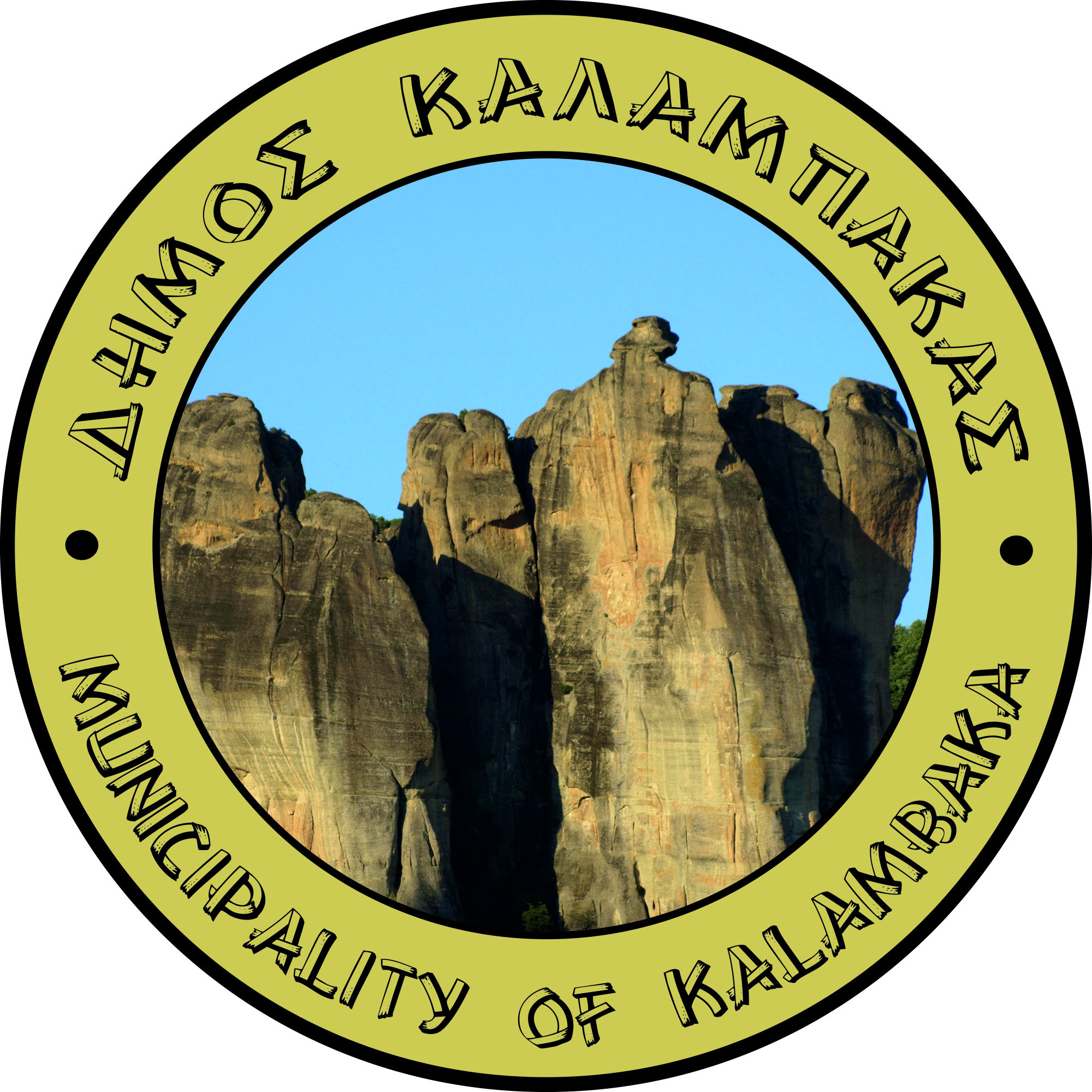 ΧΟΡΟΣ ΤΩΝ ΚΑΛΙΚΑΝΤΖΑΡΩΝΟ λαός τούς φαντάζεται ποικιλοτρόπως.  Κοινό γνώρισμα τους η ασχήμια τους! Περιγράφονται ως: «κακομούτσουνοι», «σιχαμένοι», «καθένας τους έχει κι απόνα κουσούρι, άλλοι στραβοί, άλλοι κουτσοί, άλλοι μονόματοι, μονοπόδαροι, στραβοπόδαροι, στραβόστομοι, στραβοπρόσωποι, στραβομούρηδες, στραβοχέρηδες, ξεπλατισμένοι, ξετσακισμένοι και κοντολογής όλα τα κουσούρια και τα σακατιλίκια του κόσμου τα βρίσκεις όλα πάνω τους».Σε μερικά μέρη τους καλικάντζαρους τους συνοδεύει η μάνα τους η «Καλικατζαρού», που τους «ορμηνεύει» τι να πειράξουν. Ο αρχηγός των καλικάντζαρων στη Θεσσαλία λεγόταν  «αρχι-τζόγιας» (και «τζόγιες» οι καλικάντζαροι) στη δε Κωνσταντινούπολη «Μαντρακούκος». Γενικά πιστεύεται ότι οι καλικάντζαροι αδυνατούν να βλάψουν τους ανθρώπους, αλλά μόνο να τους πειράξουν, να τους ενοχλήσουν ή να τους φοβίσουν, αφού θεωρούνται ευκολόπιστοι. Φαντάζουν χορευταράδες, αρπάζουν όποιον βρουν τη νύκτα και τον στροβιλίζουν στο χορό, μέχρι να πέσει λιπόθυμος. Αυτός είναι ο χορός των καλικάντζαρων.Φτιάξε την ομάδα σου και δήλωσε συμμετοχή! Όσο πιο μεγάλος των καλικαντζάρων ο χορός τόσο πιο ζωντανό το Δωδεκάμερο. ΣΤΟΙΧΕΙΑ  ΟΜΑΔΑΣΟΝΟΜΑ ΟΜΑΔΑΣΑΡΙΘΜΟΣ ΜΕΛΩΝ ΟΜΑΔΑΣΑΡΧΗΓΟΣ ΟΜΑΔΑΣ ( Μαντρακούκος )ΤΗΛ. ΑΡΧΗΓΟΥE-MAILΜΕΛΗ             Για τις ομάδες στις οποίες θα συμμετέχουν μόνο μαθητές Δημοτικού, απαραίτητη προϋπόθεση είναι η παρουσία συνοδού.ΟΝΟΜΑΤΕΠΩΝΥΜΟ ΣΥΝΟΔΟΥΤΗΛ. ΣΥΝΟΔΟΥE-MAIL ΣΥΝΟΔΟΥΤα ονόματα των ομάδων και η αμφίεσή τους  θα πρέπει να παραπέμπουν  σε αυτά των καλικάντζαρων σύμφωνα με την  παράδοσή μας .Η καλύτερη παρουσία ( ενδυμασία , δράσεις , χορός , τραγούδι , όνομα κτλ)  θα βραβευτεί .Οι δηλώσεις συμμετοχής θα πρέπει να κατατεθούν στη Δημοτική Βιβλιοθήκη ή στη Μουσική Σχολή από 10 Νοεμβρίου και ώρες 12:00 – 20:00Τηλ. Επικοινωνίας: 6974930736 &  2432024594 – 2432079011Για πληροφορίες σχετικά με την ημέρα και τον τρόπο παρουσίασης της δράσης, θα γίνει νεότερη ενημέρωση. Ο/Η ΑΡΧΗΓΟΣ ΤΗΣ ΟΜΑΔΑΣ…………………………………………..(ονοματεπώνυμο-υπογραφή)